ВОЛОГОДСКАЯ ОБЛАСТЬМЭРИЯ ГОРОДА ЧЕРЕПОВЦАУ П Р А В Л Е Н И Е    О Б Р А З О В А Н И ЯПриказОб организации  ХXII  городской конференции учащихся  «Первая ступень в науку»В рамках реализации программы «Одаренные дети», в соответствии с планом работы учреждения на 2021 – 2022 учебный год,  с целью выявления и поддержки одаренных детей, активизации научно-исследовательской деятельности в образовательных учреждениях города, развития навыков исследовательской работы и формирования познавательного интереса школьников ПРИКАЗЫВАЮ: 1. Организовать проведение XXII  городской конференции учащихся  «Первая ступень в науку» 10 апреля 2022 года на базе МАОУ ДО «Дворец детского и юношеского творчества имени А.А. Алексеевой».2. Утвердить Положение о проведении ХXII городской конференции учащихся  «Первая ступень в науку» (Приложение 1).3. Рассмотреть исследовательские работы на следующих секциях: экология, биология, география, химия, физика, математика, информационные технологии, история и краеведение, обществознание, экономика, социология и психология,    языкознание, литературное краеведение, литературоведение, зарубежная литература,  фольклор и этнография,  право, техновызов.    4. Утвердить следующий состав жюри конференции:           Белякова Ирина Александровна, учитель МАОУ «Центр образования № 12»;            Горушкина Анна Валентиновна, заместитель директора, учитель МАОУ «Центр образования № 23»;Герасимов Роман Александрович, кандидат физико-математических наук, доцент кафедры физики ФГКВОУ ВО «Военный ордена Жукова университет радиоэлектроники»;Добровольский Евгений Сергеевич, кандидат исторических наук, учителя истории МАОУ «Центр образования имени И.А. Милютина»;Кулева София Робертовна, кандидат искусствоведческих наук, заведующая отделом традиционной народной культуры БУК ВО «Центр традиционной народной культуры»;Мелдова Вера Владимировна, учитель МАОУ «Общеобразовательный лицей «АМТЭК»;Непорожняя Инна Александровна, старший преподаватель кафедры биологии  ФГБОУ ВО «Череповецкий государственный университет»;           Плотникова Надежда Валентиновна,  кандидат физико-математических наук, заведующая кафедрой математики и информатики ФГБОУ ВО «Череповецкий государственный университет»;Першина Татьяна Валентиновна, кандидат педагогических наук, доцент кафедры дошкольного образования  ФГБОУ ВО «Череповецкий государственный университет»;Румянцева Анжела Владимировна, кандидат биологических наук, доцент кафедры биологии  ФГБОУ ВО «Череповецкий государственный университет»;Селезнева Наталия Чавдаровна, методист, педагог дополнительного образования МАОУ ДО «Дворец детского и юношеского творчества имени А.А. Алексеевой»;Седова Ольга Сергеевна, учитель МАОУ «Средняя общеобразовательная школа № 21 с углубленным изучением отдельных предметов»;Чистякова Вера Васильевна, кандидат педагогических наук, доцент кафедры иностранных языков ФГБОУ ВО «Череповецкий государственный университет»;Шишова Анна Викторовна, кандидат педагогических наук, доцент кафедры начального образования общей и социальной педагогики ФГБОУ ВО «Череповецкий государственный университет».5.  Возложить обязанности организаторов конференции на:Деревягину Ольгу Владимировну, педагога-организатора МАОУ ДО «Дворец детского и юношеского творчества имени А.А. Алексеевой»;Долганову Елену Юрьевну, методиста МАОУ ДО «Дворец детского и юношеского творчества имени А.А. Алексеевой».6. Произвести финансирование организационных расходов на мероприятие, призового фонда, оплаты труда жюри, привлеченных специалистов по программе «Одаренные дети», п. 2.2. за счет средств, выделенных на выполнение муниципального задания МАОУ ДО «Дворец детского и юношеского творчества имени А.А. Алексеевой»7. Возложить контроль за исполнением приказа на С.В. Клейнер, начальника отдела общего и дополнительного образования управления образования мэрии г. Череповца.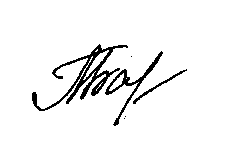 Начальник управления                                                                           М.Г.Барабанова        Приложение  к приказу управления образования                                                                                                           № 401 от 03.03.2022Положениео XXII городской конференции учащихся «Первая ступень в науку»Городская конференция учащихся  «Первая ступень в науку» является муниципальным этапом областных конференций и конкурсов исследовательских работ: «Первые шаги в науку» (5-8 класс), «Росток» (5-7 класс). 1. Цели и задачи конференции:1.1.Создание условий для формирования познавательного интереса у начинающих исследователей в различных отраслях науки.1.2. Выявление и поддержка одаренных учащихся, активизация научно-исследовательской деятельности школьников.1.3. Развитие навыков исследовательской работы.2. Учредители конференции.Управление образования г. Череповца, МАОУ ДО «Дворец детского и юношеского творчества имени А.А.Алексеевой».3. Организатор конференции. МАОУ ДО «Дворец детского и юношеского творчества имени А.А. Алексеевой». 4. Место и время проведения.МАОУ ДО «Дворец детского и юношеского творчества имени А.А.Алексеевой» г. Череповец, Сталеваров, 32.10 апреля 2022 года, начало регистрации в 9.00. Регистрация будет проходить на секции.5.Структура конференции.            В программу конференции входит работа по двум блокам, первый блок включает следующие секции:физикаматематикаинформационные технологииистория и историческое краеведениеобществознаниеэкономикасоциология и психологияязыкознаниелитературоведение и литературное краеведениефольклор и этнографияВторой блок включает в себя следующие секциибиологиягеографияхимияэкология и человекэкологические проблемы природной средыСекции «Экология и человек», «Экологические проблемы природной среды» рассматривают проблемы:экологическая оценка состояния окружающей среды;экологические проблемы флоры и фауны;медицинские и социальные проблемы экологии человека;экологическая безопасность рекреационных зон.6. Участники конференции.К участию допускаются работы, подготовленные учащимися 5 - 9 классов  общеобразовательных  учреждений. 7. Условия участия в конференции.Для участия в конференции необходимо с 14 по 25 марта 2022 года представить организаторам конференции (материалы, присланные после указанных сроков НЕ ПРИНИМАЮТСЯ!):Заявку на участие по форме указанной в  Приложении 1.      Заявку на участие, исследовательскую работу, согласия на обработку персональных данных  следует направить в электронном виде  на электронную почту o.v.derevyagina@yandex.ru2. Текст исследовательской работы для просмотра членами жюри (в день конференции)   - 1 экз. в соответствии с требованиями, указанными в Приложениях 3,4,5. Данная конференция не предполагает предварительное рецензирование работ учащихся.3. Согласие на обработку персональных данных – Приложение 2 (заполняется родителями учащихся).На конференцию представляются материалы, являющиеся результатом самостоятельной индивидуальной (не коллективной) исследовательской деятельности учащихся. ВНИМАНИЕ!!! Допускается выполнение работы не более чем двумя авторами. 8. Общие положения о  представляемых работах:Для участия в нашей конференции необходимо четко различать, что такое реферат и что такое исследовательская работа (исследовательский проект).Реферат – письменно оформленный доклад на заданную тему, сделанный на основе критического обзора литературных источников. По сути, он является адекватным по смыслу изложением содержания первоисточников.
Исследование – творческий процесс изучения объекта или явления с определенной целью, но с изначально неизвестным результатом. Исследование - это следование алгоритму опытного или теоретического анализа. Основным критерием исследовательской работы является получение объективно новых знаний. В случае учебного исследования речь может идти о субъективно новых, но самостоятельно добытых знаниях. Исследовательские и реферативные работы, представленные на конференции должны отличаться исследовательским характером, актуальностью, теоретической и (или) практической значимостью, логичным изложением материала.9. Примерные требования к подготовке и оформлению конкурсной работы:9.1.  Материалы должны быть представлены в  соответствии с требованиями, указанными в Приложениях 3,4,5.9.2.  Конкурсная работа должна содержать: Титульный лист (Приложение 2)     ОглавлениеВведение Главы основной части Заключение Список использованной литературы (библиография)Приложение 10. Процедура защиты: выступление длится 5-7 минут. Защита работы может сопровождаться наглядным материалом: таблицами, рисунками, фото - видео- аудиоматериалами (в т.ч. мультимедийными презентациями) и др. Автор должен кратко обосновать выбор темы исследования, предъявить основные цели, задачи и результаты работы, свой личный вклад в изучение проблемы, охарактеризовать источники и методы исследований. Рекомендуемые критерии оценки защиты работ авторами:
- умение обосновать выбор темы исследования;- умение аргументировать постановку рабочих задач исследования;- общий уровень компетентности в области проводимого исследования;-  уровень методической компетенции – понимание и умение объяснить сущность применяемых     методов;- обоснование (анализа) оценки полученных результатов;- четкость формулирования заключения или выводов, понимание их соответствия поставленным    целям и  задачам исследования; - степень владения материалом, способность корректно пользоваться необходимой терминологией,      способность грамотно и полно отвечать на поставленные вопросы жюри и аудитории.По завершению защиты работы, выступающему могут задать вопросы, как участники секции, так и члены жюри.!!! Жюри  учитывает не только ответы автора, но и качество вопросов и суждений оппонентов (активность работы на секции).11. Жюри конференции.В состав жюри конференции входят представители от организаций  учредителей. 12. Подведение итогов.Награждение победителей, в соответствии с решением жюри, осуществляется на каждой секции следующим образом:
дипломы I, II, III степени;
За лучший реферат вручается Диплом лауреата.
Остальным участникам конкурса вручаются свидетельства участника конференции. Победители и призеры конференции рекомендуются для участия в мероприятиях регионального и всероссийского уровня.ВНИМАНИЕ! Все спорные вопросы, возникшие в ходе работы секции, решаются  непосредственно с членами жюри, по завершению работы данной секции. Претензии после подведения итогов и награждения НЕ ПРИНИМАЮТСЯ!Исполнители:МАОУ ДО «Дворец детского и юношеского творчества имени А.А.Алексеевой», г. Череповец, ул. Сталеваров, 32, методист: Долганова Елена Юрьевна (кабинет № 19, телефон: 57 -11 - 64)педагог-организатор: Деревягина Ольга Владимировна (кабинет № 19, телефон: 57-11-64)Приложение 1 ЗаявкаНа  участие в XXII городской конференции учащихся«Первая ступень в науку»Приложение 2Согласие  на обработку персональных данныхСогласие дается с целью предоставления доступа несовершеннолетнего к участию в мероприятиях (олимпиадах, конкурсах, соревнованиях муниципального, регионального, федерального уровней). Распространяется на следующую информацию:фамилия, имя, отчество, пол, дата рождения (месяц, год), сведения о гражданстве, данные ОМС, адрес места жительства (адрес проживания),контактный телефон, сведения об образовательном учреждении, данные свидетельства обязательного пенсионного страхования,  сведения об образовании (форма получения образования и специализация/профилизация, изучение родных и иностранных языков, сведения об успеваемости (удовлетворительно/неудовлетворительно, хорошо/отлично) и внеурочной занятости и другое), другие персональные данные в рамках Положения мероприятия.С вышеуказанными персональными данными могут быть совершены следующие действия: сбор, систематизация, накопление, хранение, уточнение (обновление, изменение), обезличивание, блокирование, уничтожение персональных данных, а также осуществление действий с моими персональными данными в соответствии с федеральным законодательством.Персональные данные обрабатываются с использованием средств автоматизации и без использования средств автоматизации.Я согласен, что персональные данные будут переданы по запросу организаторам мероприятий и уполномоченным учреждениям, но только в рамках Положения мероприятия или в соответствии с законодательством РФ.Я разрешаю публикацию персональных данных (ФИО, сведения о возрасте, образовательное учреждение,  класс), в том числе посредством информационно-телекоммуникационной сети Интернет в целях, указанных в настоящем согласии.Срок действия данного согласия устанавливается на период текущего учебного года. Настоящее согласие может быть отозвано мной в письменной форме.Дата________________                         Подпись_____________        (                               )Приложение 3Образец титульного листа текста конкурсной работXXII   городская конференция учащихся«Первая ступень в науку»Секция   литературоведенияТипология речевых и языковых аномалий в творчестве Даниила ХармсаИсследовательская   работа                                                                                             Выполнила:                                                                                             ученица 9  «Б» класса                                                                                              МАОУ «СОШ  № 20»                                                                                             Иванова Светлана Петровна                                                                                              Научный руководитель:                                                                                              учитель русского языка и литературы                                                                                              МАОУ «СОШ  № 20»                                                                                 Смирнова Татьяна ВладимировнаЧереповец,  2022 г.Приложение 4Требования к написанию реферата.Реферат(от лат. refero — докладываю, сообщаю), краткое изложение в письменном виде или в форме публичного выступления содержания книги, научной работы, результатов изучения научной проблемы; доклад на определённую тему, включающий обзор соответствующих литературных и других источников. Реферат – первая ступень на пути освоения навыков проведения научно-исследовательской работы. Он представляет собой научно-исследовательскую работу теоретического характера. Прежде чем проводить собственное экспериментальное исследование, необходимо сориентироваться в проблеме и ознакомиться с опубликованными научными данными. Для этого и служит реферат — работа с источниками информации по анализу, сравнению и обобщению данных, полученных другими исследователями по выбранной теме. Важно, что в процессе написания реферата формируется собственный взгляд на проблему.1. Содержание рефератаРеферат содержит название, оглавление, введение, основную часть, выводы, заключение и список использованной литературы. 

В названии должна быть отражена суть рассматриваемой проблемы. В нем содержатся ключевые слова, связанные с изучаемой проблемой, и указания на тематические рамки, которыми вы собираетесь ограничиться в работе. Например, «Теории происхождения лидерства. Исторический аспект» и т.д.
Оглавление (Содержание)- то, что отражает структуру реферативной работы. После цифр, обозначающих главу или параграф, указываются их названия. Обязательно следует указать номера страниц разделов. 
Введение - краткое описание темы и постановка вопросов. Во введении необходимо рассмотреть актуальность темы с точки зрения современной науки, нынешнего состояния общества и культуры. Следует указать место обозначенной проблемы среди других, как частных, так и более общих, а также избранное вами направление ее рассмотрения. 
Введение оканчивается формулированием цели и задач вашего исследования. Цель реферата может заключаться в том, чтобы обобщить или сравнить различные подходы к рассмотрению проблемы, выявить наименее или наиболее изученные ее стороны, показать основной смысл исследовательского направления, наметить пути его дальнейшего развития. Задачи (их может быть несколько) отражают более детальное рассмотрение цели. В качестве задач могут выступать: анализ литературы по избранной теме, сравнение различных подходов к решению проблемы, исторический обзор, описание основных понятий исследования и т.д.
Главы основной части посвящены самому исследованию. В них, в соответствии с поставленными задачами, раскрывается тема реферата. Здесь нужно проследить пути решения поставленной проблемы. Это делается с помощью цитирования и пересказа текста используемых вами литературных источников. Собственные слова, как правило, здесь нужны для смысловых связок и для высказывания своего отношения к позиции автора. 
При подготовке реферата важно научиться выделять главное в текстах первоисточников, с которыми вы работаете. Прежде всего, надо понять название монографии или статьи, потому что именно в нем, как правило, концентрируется основная идея автора. Затем посмотреть оглавление и предметный указатель (чтобы понять, есть ли в книге то, что вам нужно). Потом следует найти те части текста, которые содержат ключевые положения изучаемой научной проблемы, причем изложить не только выводы авторов, но и те исследования, которые к ним привели. 
При этом мнения разных авторов вы можете приводить дословно, заключая их в кавычки и делая ссылки (в конце цитируемого предложения в квадратных скобках пишется номер и страница цитируемого источника в соответствии со списком литературы в конце реферата, например, [4,с.86]), а можете передавать их своими словами, тоже указывая литературный источник, но без указания страницы, например, [5]; если вы одновременно ссылаетесь на нескольких авторов без цитирования, то надо перечислить источники (например, [2,3,6]). Текст, взятый у другого автора без обозначения ссылки, считается плагиатом.
Основная часть может представлять собой цельный текст, а может состоять из нескольких параграфов, начинающихся пронумерованным подзаголовками. Для иллюстрации основного содержания можно использовать рисунки, схемы, графики, таблицы.Выводы завершают основную часть. В них кратко излагаются основные результаты работы по пунктам, соответствующим задачам исследования и отражается ваше мнение о результатах сравнения или обобщения позиций авторов. В выводах должно быть показано, что цель вашего исследования достигнута. Вывод реферата – показывает степень проработки темы.
Заключение представляет собой общий итог работы с кратким перечислением выполненных вами этапов исследования. Список литературы - список источников материалов, использованных при создании реферата. Должен содержать не меньше трех источников, можно больше. Список использованной литературы должен быть выстроен в алфавитном порядке.
Например: 
1. Андреева Г.М. Социальная психология. 5-е изд. - М.: Аспект Пресс, 2002.-  363 с.
2. Аронсон Э. Общественное животное / Пер. с англ. - М.: Аспект Пресс, 1998. - 517 с.
3. Майерс Д. Социальная психология / Пер. с англ. - СПб.: Питер, 1999. -684 с.


 2. Оформление рефератаРеферат обычно содержит не менее 8-15 страниц печатного текста. Количество страниц зависит от объективной сложности раскрытия темы и доступности литературных источников.   Формат бумаги А 4, кегль 12. Поля: слева - 3см, справа -1см, сверху и снизу - 2см.  
Первый лист реферата — титульный.  См. Приложение 3. 
На титульном листе и оглавлении номера страниц не ставятся, хотя и учитываются.
Начиная с Введения, номер проставляется в правом нижнем углу страницы.3. Критерии оценки реферата:- умение сформулировать цель работы;
- умение подобрать научную литературу по теме;
- полнота и логичность раскрытия темы;
- самостоятельность мышления;
- стилистическая грамотность изложения;
- корректность выводов;
- правильность оформления работы.Приложение 5Структура  и содержание исследовательской работыРабота, представленная на конференцию, должна иметь характер научного исследования, центром которого является проблема. Требования к содержанию и оформлению работы соответствуют традиционным стандартам описания результатов научных исследований.Исследовательская работа должна содержать:Оглавление (содержание)ВведениеГлавы основной частиЗаключение (выводы)Список использованных источников и литературыПриложения Рекомендуемый порядок изложения материала:1. На титульном листе должно присутствовать (см. Приложение №3): сверху полное название учреждения, для которого пишется работа. Далее примерно в центре листа название темы, секция. Чуть пониже справа от темы, класс, группа и Ф.И.О.(Фамилия имя отчество) того, кто пишет работу, с указанием его статуса в учебном учреждении. На следующей строчке ФИО (полностью) научного руководителя, тоже с указанием статуса. Внизу год создания и место, например, Череповец, 2012.2. Название темы работы. Название должно точно отражать содержание работы. Например: «Теории происхождения лидерства. Исторический аспект». В нем содержатся ключевые слова, связанные с изучаемой проблемой, и указания на тематические рамки, которыми вы собираетесь ограничиться в работе. 3. Оглавление предполагает название структурных компонентов работы. В оглавление должны быть включены основные заголовки работы (введение, названия глав и параграфов, заключение, список литературы, названия приложений) и соответствующие номера страниц. 4. Введение. Во введении обосновывается необходимость проведения данной работы. Здесь полезно кратко описать состояние проблемы, которую вы выбрали для изучения, и объяснить актуальность выбранной темы, определить цели и задачи, поставленные перед исполнителем работы. Во введения должны быть отражены: обоснование актуальности работы и выбора темы,цель работы, задачи,гипотеза (необязательно),объект исследования,предмет исследования,характеристика материала исследования,источники материала исследования,использованные методы,новизна работы,практическая значимость работы.Актуальность и выбор темы работы могут определяться тем, что изучаемое явление широко распространено, представляет интерес, однако недостаточно изучено.Цель работы должна быть сформулирована в соответствии с темой и материалом исследования. Задачи конкретизируют цель и определяют ход изучения материала. Задачи расширяют цель. Они могут начинаться со слов «установить», «выявить», «выяснить», «изучить» и другие. Их не следует путать с этапами выполнения исследования (анализ литературы, проведение эксперимента, обработка и интерпретация эмпирических данных, формулирование выводов). Задачи должны показывать, для чего вы  делаете тот или иной шаг и как это способствует достижению общей цели работы.В качестве объекта исследования обычно выступает фрагмент, на который направлен ваш исследовательский интерес. Это может быть молодежная субкультура, психологический климат малой группы и т.д.Предмет исследования — это элемент или аспект объекта, который вы изучаете. Например, в качестве предмета психологического исследования может выступать влияние подростковой субкультуры на агрессивность школьников, особенности психологического климата в группах разного уровня развития. Иными словами, предметом исследования могут быть особенности, процессы, характеристики явлений, взаимосвязи и взаимовлияния между ними и т.д.
Гипотеза формулируется как логически обоснованное предположение о существовании и характере связи между явлениями, о причинах, динамике развития и закономерностях протекания процессов. Гипотеза не может быть очевидным утверждением. Она должна содержать некоторые научные предположения об изучаемом явлении и быть краткой, конкретной, проверяемой, и не содержать оценочных суждений. Например, в качестве гипотезы может выступать предположение о том, что психологическая компетентность руководителя — необходимое условие повышения его статуса; о закономерностях повышения уровня благополучия взаимоотношений в группе в процессе ее развития.
Методы сбора материала и методы его исследования необходимо не просто назвать, но и указать, с какой целью они используются в данной работе.Новизна работы обычно обуславливается либо новым, не исследованным ранее материалом, либо новой методикой исследования.Практическая значимость исследования определяется необходимостью разработки конкретных проблем в рамках научных направлений и смежных дисциплин, а также прикладным значением работы, возможностью использования результатов и материала исследования для разработки теоретических курсов (указать, каких именно), пособий и т.п. (указать, в какой сфере они могут использоваться). Сюда же можно включить краткий обзор литературы, т. е. краткая характеристика того, что известно об исследуемом явлении, в каком направлении происходят исследования других авторов. (В некоторых направлениях исследования этот материал дается в основной части). В обзоре вы должны показать, что знакомы с областью исследований по нескольким источникам, что вы ставите новую задачу, а не «изобретаете велосипед», делаете то, что давно уже сделали до вас. Сведения должны быть изложены словами автора. Приведённую цитату необходимо взять в кавычки. И те и другие представленные материалы должны обязательно содержать ссылки на использованные источники (инициалы, фамилия (или фамилии) автора и год издания работы). Эти сведения заключаются в скобки, например, (В. А. Ковров и др., 1985) или указываются так: По мнению К. А. Алешин (1999) «……» (и приводится цитата, которую заключают в кавычки). Написание литобзора поможет вам более свободно овладеть материалом, обоснованно отвечать на вопросы во время доклада. 5. Материал и методика работы (как правило, выносятся в отдельную главу). Методика — это описание того, как выполнялась работа, то есть каким способом были получены ответы, на вопросы, сформулированные в задачах исследования, и какой материал вам удалось получить. Результаты работы зависят от числа проведённых опытов, наблюдений и их обработки. В этой главе указывают: сроки и место проведения исследования,  какими способами велись наблюдения; сколько их было; какие измерения проводились и т. п.; какие способы обработки первичных данных использовались. Всё должно быть подробно описано. 6. Главы основной части должны содержать информацию, собранную и обработанную исследователем, а именно описание основных рассматриваемых фактов, характеристику методов решения проблемы, сравнение известных автору старых и предлагаемых методов решения, результаты исследования и их обсуждения, обоснование выбранного варианта решения (эффективность, точность, простота, наглядность, практическая значимость и т.д.). Первая часть обычно содержит краткую историю вопроса, теоретические положения, на которых основывается исследование материала и понятийный аппарат исследования. В ходе изложения теории вопроса следует сопоставить разные точки зрения на исследуемую проблему и аргументировать выбор той из них, на которой далее будет основываться исследование материала. (Не забудьте о необходимости делать сноски на источники использованной литературы). Вторая часть посвящена исследованию собранного материала и основывается на тех теоретических положениях, которые изложены в части 1. Это отчет о проведении экспериментальной (если таковая предусмотрена) части работы, который содержит программу экспериментального исследования, результаты и их обсуждение.
В программе экспериментального исследования должно содержаться описание эксперимента и базы, на которой оно проводилось. Необходимо изложить методы исследования, указать их адекватность поставленной цели и задачам. Должны быть рассмотрены этапы и процедуры исследования, а также способы обработки первичных данных (включая методы статистического анализа). 
В основной части работы, излагается собранный материал, проводится его анализ, дается сравнительная характеристика полученных данных, приводятся графики, таблицы, диаграммы и т. д. При этом графический материал обязательно комментируется, а логические выводы аргументируются. Таблицы, графики, рисунки и другие вспомогательные материалы, вставленные в основной текст работы, должны иметь номер и чёткие названия. При проведении анализа данных, включённых в таблицу, необходимо сделать ссылку в тексте работы на обсуждаемую таблицу (график и т. п.). Обычно принято ссылаться следующим образом: «Как видно из данных (именно из данных, а не из таблицы), представленных в табл. 1 «…».7. Выводы содержат обобщение выполненной работы, отражают связь ее результатов с теоретическими положениями и результатами аналогичных исследований. Из выводов должно быть ясно, что цель вашей исследовательской работы достигнута, гипотеза подтверждена (или опровергнута – что вполне допустимо в экспериментальной работе).
В этой главе приводятся краткие формулировки результатов работы, отвечающие на вопросы поставленных задач, в виде сжато изложенных пунктов. Здесь не должно быть объяснений полученных результатов или их содержания, т. е. не должна повторяться (хоть и кратко) глава «Описание работы». Выводы должны быть именно выводами. Например, «На основе полученных данных можно сделать следующие выводы:Видовой состав птиц обследованной территории насчитывает 135 видов.К редким видам относятся …; и т. д.При подведении итогов исследования определяется вклад исследователя в развитие определенной области знаний (теории и практики) и намечаются перспективы дальнейшей работы над изучаемой проблемой. Нужно сделать выводы о том, какие результаты и каким образом они получены  в ходе исследования. Если выводов меньше, чем было поставлено задач, это означает, что исследование проведено не полностью.
Необходимо помнить, что отрицательный результат — тоже результат, и он должен быть обнародован. Если в работе нельзя чётко сформулировать выводы, то рекомендуется выделить главу «Заключение», где кратко изложить основные моменты.Если ваша работа, кроме теоретического значения, имеет серьезный практический выход, в заключении могут быть изложены практические рекомендации. В случае, когда они имеют развернутый и структурный характер, рекомендации могут быть представлены в виде самостоятельного раздела исследовательской работы8. Использованная литература. Здесь необходимо перечислить все публикации, издания и источники, использованные автором. Информация о каждом издании должна включать в строгой последовательности: фамилию, инициалы автора, название издания, выходные данные издательства, год издания, № выпуска (если издание периодическое), количество страниц. Все издания должны быть пронумерованы и расположены в алфавитном порядке.Например: 
1.Андреева Г.М. Социальная психология. 5-е изд. - М.: Аспект Пресс, 2002.-  363 с.
2.Аронсон Э. Общественное животное / Пер. с англ. - М.: Аспект Пресс, 1998. - 517 с.
3.Майерс Д. Социальная психология / Пер. с англ. - СПб.: , 1999. -684с.

При использовании источников на иностранных языках их помещают после списка русских источников, также по алфавиту.9. Приложения. Часто собранный в результате проведённых исследований материал бывает очень объёмным. И при его обработке делается очень много схем, таблиц, графиков, рисунков и т. п. Нет смысла помещать их все в текст работы. Они будут лучше смотреться вынесенными в Приложения после основного текста. Но в любом случае на помещённый в приложении материал должны быть ссылки в основном тексте.Оформление  исследовательской работы.Объем исследовательской работы – 15-20 страниц основного текста Текст работы печатается на стандартных страницах белой бумаги формата А4 (210×297 мм, горизонталь – ). Шрифт –  Times New Roman , кегль – 12, поля: слева – , справа – , сверху и снизу – . Допустимо рукописное оформление отдельных фрагментов (формулы, чертежный материал и т.п.), которые выполняются черной пастой (тушью). Приложения могут занимать до 15 дополнительных страниц. Приложения должны быть пронумерованы и озаглавлены. В тексте на них должны содержаться ссылки.03.03.2022№ 401Информация  об  участнике  конференцииИнформация  об  участнике  конференцииФамилияИмя, ОтчествоДата рожденияМесто учебы, класс /курсНеобходимая  техникадля презентации.Контактный телефонИнформация о работеИнформация о работеНаправление науки/ секцияНазвание работыВид работы (реферат, исследовательская работа)Научный  руководитель работыНаучный  руководитель работыФамилияИмя, ОтчествоУченая степень, званиеДолжность, место работыТелефон	Я,(Ф.И.О.)(Ф.И.О.)(Ф.И.О.)(Ф.И.О.)(Ф.И.О.)(Ф.И.О.)(Ф.И.О.)(Ф.И.О.)зарегистрированный по адресузарегистрированный по адресузарегистрированный по адресузарегистрированный по адресупаспорт сериипаспорт серии, номервыдан(кем и когда)(кем и когда)(кем и когда)(кем и когда)(кем и когда)(кем и когда)(кем и когда)(кем и когда)(кем и когда)действующий(ая) в качестве законного представителядействующий(ая) в качестве законного представителядействующий(ая) в качестве законного представителядействующий(ая) в качестве законного представителядействующий(ая) в качестве законного представителядействующий(ая) в качестве законного представителядействующий(ая) в качестве законного представителядействующий(ая) в качестве законного представителя(Ф.И.О. несовершеннолетнего ребенка)(Ф.И.О. несовершеннолетнего ребенка)(Ф.И.О. несовершеннолетнего ребенка)(Ф.И.О. несовершеннолетнего ребенка)(Ф.И.О. несовершеннолетнего ребенка)(Ф.И.О. несовершеннолетнего ребенка)(Ф.И.О. несовершеннолетнего ребенка)(Ф.И.О. несовершеннолетнего ребенка)(Ф.И.О. несовершеннолетнего ребенка)документ удостоверяющий личностьдокумент удостоверяющий личностьдокумент удостоверяющий личностьдокумент удостоверяющий личностьдокумент удостоверяющий личность(серия, номер, кем и когда выдан)(серия, номер, кем и когда выдан)(серия, номер, кем и когда выдан)(серия, номер, кем и когда выдан)(серия, номер, кем и когда выдан)(серия, номер, кем и когда выдан)(серия, номер, кем и когда выдан)(серия, номер, кем и когда выдан)(серия, номер, кем и когда выдан)настоящим даю свое согласие на обработку персональных данных несовершеннолетнего:настоящим даю свое согласие на обработку персональных данных несовершеннолетнего:настоящим даю свое согласие на обработку персональных данных несовершеннолетнего:настоящим даю свое согласие на обработку персональных данных несовершеннолетнего:настоящим даю свое согласие на обработку персональных данных несовершеннолетнего:настоящим даю свое согласие на обработку персональных данных несовершеннолетнего:настоящим даю свое согласие на обработку персональных данных несовершеннолетнего:настоящим даю свое согласие на обработку персональных данных несовершеннолетнего:настоящим даю свое согласие на обработку персональных данных несовершеннолетнего:(наименование и адрес оператора)(наименование и адрес оператора)(наименование и адрес оператора)(наименование и адрес оператора)(наименование и адрес оператора)(наименование и адрес оператора)(наименование и адрес оператора)(наименование и адрес оператора)(наименование и адрес оператора)на основаниина основании